      LOYOLA COLLEGE (AUTONOMOUS), CHENNAI – 600 034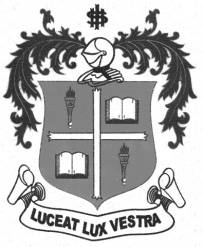     M.A. DEGREE EXAMINATION - ENGLISH LITERATUREFOURTH SEMESTER – APRIL 2011EL 4814/4813 - ELTT               Date : 09-04-2011 	Dept. No. 	  Max. : 100 Marks    Time : 9:00 - 12:00                                              Part AI 	Answer any Four of the following in about 75 words each: 		                (4 x 5 =20)What is Interlanguage?Write a note on Learner errors.What is learning sequence?Write a short note on Hypothesis forming in language training.Differentiate competence and performance. II 	Design a 20 minute activity to teach ‘tag questions’ for a group children studying VIII std in a regional medium school in a rural setting. No theory/ no grammar explication 	                                                                                                                                                    (15  marks)III 	Answer the following in about 300 words					            (15 marks)Write an essay on Krashan’s Monitor theory.                                     (or)The key issues involved in Second Language Acquisition.Part BIV 	Write short notes on the following ELT concepts:		                (5X2= 10 marks)Acquisition vs. learningDifferentiate FLA  with SLAStages of  English language acquisition FossilizationImplicit vs. explicit ways of teaching grammarV	Answer any two of the following questions in about 200 words each:   (2X10=20 marks)What is the level of motivation for both teachers and students in Indian schools with regard to English language learning and teaching is concerned?How effectively English is taught in the Indian contexts? And what are the hurdles for effective language learning and teaching?3.   Point out some of the theories of motivation and show how they can be related to           ELT?VI	Answer any one of the following questions in about 200 words each:    (1X20=20 marks)Make a model lesson plan for teaching grammar to students of a higher secondary class and point out possible innovative methods and problems involved in teaching grammar?What are the possible errors committed by the Indian learners and speakers of English and examine why they crop up and how we decrease them.******